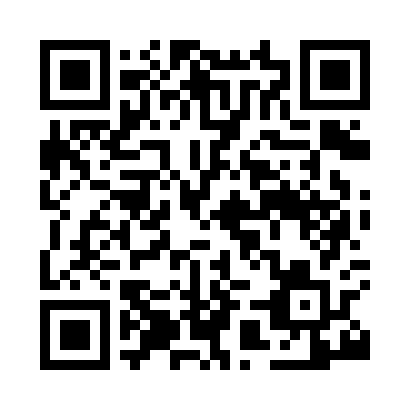 Prayer times for Dunira, Angus, UKMon 1 Jul 2024 - Wed 31 Jul 2024High Latitude Method: Angle Based RulePrayer Calculation Method: Islamic Society of North AmericaAsar Calculation Method: HanafiPrayer times provided by https://www.salahtimes.comDateDayFajrSunriseDhuhrAsrMaghribIsha1Mon2:564:321:207:0810:0811:442Tue2:574:331:207:0810:0711:443Wed2:574:341:217:0810:0711:434Thu2:584:351:217:0810:0611:435Fri2:584:361:217:0710:0511:436Sat2:594:371:217:0710:0411:437Sun3:004:381:217:0710:0311:428Mon3:004:401:217:0610:0311:429Tue3:014:411:217:0610:0211:4110Wed3:024:421:227:0610:0011:4111Thu3:024:431:227:059:5911:4012Fri3:034:451:227:059:5811:4013Sat3:044:461:227:049:5711:3914Sun3:054:481:227:039:5611:3915Mon3:064:491:227:039:5411:3816Tue3:064:511:227:029:5311:3717Wed3:074:521:227:019:5211:3718Thu3:084:541:227:019:5011:3619Fri3:094:561:237:009:4911:3520Sat3:104:571:236:599:4711:3521Sun3:114:591:236:589:4511:3422Mon3:115:011:236:579:4411:3323Tue3:125:031:236:569:4211:3224Wed3:135:041:236:559:4011:3125Thu3:145:061:236:549:3811:3026Fri3:155:081:236:539:3711:2927Sat3:165:101:236:529:3511:2828Sun3:175:121:236:519:3311:2729Mon3:185:131:236:509:3111:2630Tue3:195:151:236:499:2911:2531Wed3:205:171:236:489:2711:24